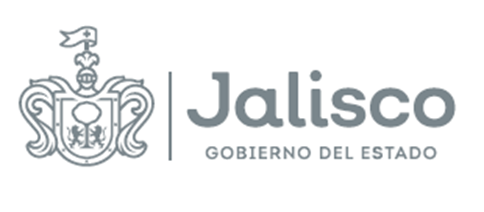 Comité de Adquisiciones del Organismo Público Descentralizado Servicios de Salud JaliscoFalloSegunda VueltaPara efectos de comprensión de la presente acta, se deberá de atender el “GLOSARIO” descritos en las BASES que rigen el presente proceso licitatorio.En la ciudad de Guadalajara Jalisco, siendo las 16:07 horas, del día , en el auditorio del ORGANISMO, con domicilio en Dr. Baeza Alzaga No. 107 Colonia Centro, Guadalajara, Jalisco, México, C.P. 44100, se reunieron los integrantes del COMITÉ de Adquisiciones del Organismo Público Descentralizado Servicios de Salud Jalisco, tal y como se señala en el punto CALENDARIO DE ACTIVIDADES de las BASES que rigen la presente LICITACION y a lo asentado en el Acta de Presentación y Apertura de Proposiciones, de conformidad con el artículo 69, de la Ley de Compras Gubernamentales, Enajenaciones y Contratación de Servicios del Estado de Jalisco y sus Municipios, los miembros del comité de Adquisiciones del Organismo Público Descentralizado Servicios de Salud Jalisco, a efecto de desarrollar el Acto de FALLO del procedimiento relativo a la Licitación Pública Local  Segunda Vuelta , en términos del artículo 55 fracción III de la Ley de Compras Gubernamentales, Enajenaciones y Contratación de Servicios del Estado de Jalisco y sus Municipios y estando legalmente constituidos y contando  con quórum  legal  para  resolver  y  emitir  este  FALLO,  de  conformidad al numeral 15. NOTIFICACIÓN DEL FALLO O RESOLUCIÓN de las BASES que rigen presente proceso licitatorio;RESULTANDO:Primero.- Con fecha 5 de octubre del 2021, se llevó a cabo la publicación de la CONVOCATORIA para las personas físicas y jurídicas interesadas en participar en la licitación citada en el preámbulo del presente documento, en el portal de internet https://info.jalisco.gob.mx, cumpliéndose con lo marcado en el CALENDARIO DE ACTIVIDADES de las BASES que rigen el Proceso Licitatorio, y a lo establecido en los artículos 35 fracción X, 59 y 60 de la Ley de Compras Gubernamentales, Enajenaciones y Contratación de Servicios del Estado de Jalisco y sus Municipios; artículo 62 de su Reglamento; así como del artículo 15 la Ley de Austeridad y Ahorro del Estado de Jalisco y sus Municipios.Segundo. - Con fecha 14 de octubre del 2021, se llevó a cabo el acto de JUNTA DE ACLARACIONES, de conformidad con los artículos 62 numeral 4 y 63 de la Ley de Compras Gubernamentales, Enajenaciones y Contratación de Servicios del Estado de Jalisco y sus Municipios; así como también 63, 65 y 66 del Reglamento de la Ley antes citada, y al numeral 5. JUNTA ACLARATORIA de las BASES que rigen el Proceso Licitatorio, se celebró la Junta Aclaratoria del presente proceso licitatorio, desahogándose las dudas recibidas a través del correo electrónico alejandro.angelino@jalisco.gob.mx por los participantes que manifestaron interés en participar en el horario establecido señalado en el CALENDARIO DE ACTIVIDADES, asimismo la Convocante realizó precisiones y aclaraciones a la Convocatoria, tal como se consta en el acta que se levantó para tal propósito.Tercero. - Con fecha 18 de octubre del 2021, En la COORDINACIÓN DE ADQUISICIONES con domicilio en Calpulalpan #15 colonia centro Guadalajara, Jalisco, México; se llevó a cabo la recepción de las MUESTRAS FÍSICAS de acuerdo con los términos y condiciones solicitadas en el numeral 8. MUESTRAS FÍSICAS y Anexo. 1 Carta de Requerimientos Técnicos de las BASES de la convocatoria, se recibió las muestras físicas del participante que a continuación se indican: Cuarto.- Con fecha 21 de octubre del 2021, se celebró la QUINCUAGÉSIMA PRIMERA SESIÓN EXTRAORDINARIA del Comité de Adquisiciones del Organismo Público Descentralizado Servicios de Salud Jalisco, para llevar a cabo el acto de PRESENTACIÓN Y APERTURA DE PROPOSICIONES, de conformidad a lo dispuesto en los ordinales 65 de la Ley de Compras Gubernamentales, Enajenaciones y Contratación de Servicios del Estado de Jalisco y sus Municipios, 67 y 68 de su Reglamento, y con lo  establecido en el numeral 9 PRESENTACIÓN Y APERTURA DE PROPUESTAS de las BASES que rigen el Proceso Licitatorio, para el Acto de Presentación y Apertura de Proposiciones compareció el PARTICIPANTE que a continuación se enlista:CONSIDERANDO:Primero. Competencia.El Comité de Adquisiciones del Organismo Público Descentralizado Servicios de Salud Jalisco, es legalmente competente para resolver la adjudicación conforme a los artículos, 23 y 24, fracciones VI y VII de la Ley de Compras Gubernamentales, Enajenaciones y Contratación de Servicios del Estado de Jalisco y sus Municipios; y al numeral 16. FACULTADES DEL COMITÉ de las BASES de la Licitación Pública Local LCCC -032-2021 Segunda Vuelta; sin que para el acto medie error, dolo, violencia o vicio de consentimiento y por tratarse de un acto lícito y de posible realización, en términos de los artículos 5, 12, 13, 14 y 55 de la Ley del Procedimiento Administrativo del Estado de Jalisco.Segundo. Evaluación de la documentación administrativa-legal.Una vez recibida la proposición del participante que asistió al Acto de Presentación y Apertura de Proposiciones, en términos del artículo 66 de Ley de Compras Gubernamentales, Enajenaciones y Contratación de Servicios del Estado de Jalisco y sus Municipios y 69 de su Reglamento, la Convocante a través de la Coordinación de Adquisiciones del ORGANISMO, realizó la evaluación de la documentación administrativa-legal del numeral 9.1. Presentación y apertura de propuestas técnicas y económicas, verificando que cumplan con lo solicitado en LA LICITACIÓN, o en su caso, señaló los incumplimientos, motivando y fundamentando dicha evaluación, en el entendido de que las inconsistencias o discrepancias entre  los datos contenidos en los documentos, así como la omisión parcial o total de cualquiera de los requisitos de carácter legal obligatorio que afectan la participación, serán motivo suficiente  para el  desechamiento de la proposición, por lo anterior y una vez realizada la evaluación cualitativa y el análisis cuantitativo a las proposiciones presentadas, la Coordinación de Adquisiciones, informa lo siguiente:LalaLa proposición del licitante EDUARDO EMMANUEL GODÍNEZ GUZMÁN derivado del análisis cualitativo y cuantitativo, así como del resultado de la evaluación de los documentos Legales Administrativos emitido por la Coordinación de Adquisiciones, se determina lo siguiente: el licitante EDUARDO EMMANUEL GODÍNEZ GUZMÁN no presenta la Identificación Oficial Vigente en ORIGINAL dentro del sobre que contenía su propuesta, como se solicita en el Anexo 10 del numeral 9.1. Presentación y apertura de propuestas técnicas y económicas, como se describe a continuación:Por lo motivado en el recuadro anterior, se DESECHA la propuesta del licitante EDUARDO EMMANUEL GODÍNEZ GUZMÁN, con fundamento con el artículo 69 numeral 2 de la Ley de Compras Gubernamentales, Enajenaciones y Contratación de Servicios del Estado de Jalisco y sus Municipios, así como con lo establecido en el numeral 12. DESECHAMIENTO DE PROPUESTAS DE LOS PARTICIPANTES. incisos b), y g), de las BASES de la convocatoria que rigen la presente Licitación Pública Local LCCC-032-2021 SEGUNDA VUELTA ADQUISICIÓN DE EQUIPOS DE SEGURIDAD Y PRENDAS PARA EL OPD SERVICIOS DE SALUD JALISCO.  PROPOSICIONES:Primero. El presente PROCESO LICITATORIO se declara DESIERTO toda vez que la PROPUESTA presentada en el ACTO DE PRESENTACIÓN Y APERTURA DE PROPUESTAS no resultó SOLVENTE, esto de conformidad con el artículo 71, apartado 1 de la Ley de Compras Gubernamentales, Enajenaciones y Contratación de Servicios del Estado de Jalisco y sus Municipios, y a lo establecido en el numeral 14. DECLARACIÓN DE “PROCEDIMIENTO DE ADQUISICION” DESIERTO incisos b) y e), de las BASES de la CONVOCATORIA, sin perjuicio de la facultad que le asiste a la CONVOCANTE para realizar una TERCERA CONVOCATORIA, de conformidad al artículo 71, numeral 2 de la Ley de Compras Gubernamentales, Enajenaciones y Contratación de Servicios del Estado de Jalisco y sus Municipios. De acuerdo a lo anterior, publíquese la presente RESOLUCIÓN en el Portal de https://info.jalisco.gob.mx, protegiendo en todo momento la información pública, confidencial y/o reservada conforme a lo establecido en la Ley de la Materia. Cúmplase. Así lo resolvió el Comité de Adquisiciones del Organismo Público Descentralizado Servicios de Salud Jalisco, con la presencia de sus integrantes, que firman al calce y al margen de esta RESOLUCIÓN con base en el Dictamen Legal administrativo, efectuados por la Unidad Centralizada de Compras y un miembro del Comité de Adquisiciones del Organismo como testigo. Lo anterior, para los efectos legales y administrativos a que haya lugar. CONSTE.AVISO DE PRIVACIDAD CORTO PARA EL TRATAMIENTO DE DATOS PERSONALES RECABADOS POR EL OPD SERVICIOS DE SALUD JALISCO Y COMITÉ DE ADQUISICIONES DEL OPD SERVICIOS DE SALUD JALISCO, con domicilio en la Calle Dr. Baeza Alzaga número 107, en la Colonia centro de la Ciudad de Guadalajara, Jalisco, de conformidad con lo señalado en el artículo 22 de la Ley de Datos Personales en Posesión de Sujetos Obligados del Estado de Jalisco y sus Municipios, por medio del cual se le da a conocer la existencia y características principales del tratamiento al que será sometido los datos personales en posesión de estos responsables. Los datos personales que se recaban serán utilizados única y exclusivamente para conocer la identidad de la persona que comparece a los procesos de Adquisición respectivos y para contar con datos específicos de localización para la formalización de las adquisiciones que se realizan. Pudiendo consultar el Aviso de Privacidad Integral de la Secretaria de Salud y Organismo Público Descentralizado Servicios de Salud Jalisco, en la siguiente liga: http//ssj.jalisco.gob.mx/transparenciaFin del Acta. ------------------------------------------------------------------------------------------------------------------No.NOMBRE DEL PARTICIPANTE1EDUARDO EMMANUEL GODÍNEZ GUZMÁNNo.NOMBRE DEL PARTICIPANTENOMBRE DEL REPRESENTANTE1EDUARDO EMMANUEL GODÍNEZ GUZMÁNMA. DEL CARMEN GUZMÁN COSIODOCUMENTACIÓN QUE CONTENDRÁ LA OFERTA A PRESENTAR EN HOJA MEMBRETADA DE LA EMPRESAEDUARDO EMMANUEL GODÍNEZ GUZMÁNEDUARDO EMMANUEL GODÍNEZ GUZMÁNDOCUMENTACIÓN QUE CONTENDRÁ LA OFERTA A PRESENTAR EN HOJA MEMBRETADA DE LA EMPRESASí CumpleNo CumpleAnexo 4 (Carta de Proposición).Manifiesto libre bajo protesta de decir verdad de contar con la capacidad administrativa, fiscal, financiera, legal, técnica y profesional para atender el requerimiento en las condiciones solicitadas.Sí CumpleAnexo 5 (Acreditación) o documentos que lo acredite.Presentar copia vigente del RUPC (en caso de contar con él).3.. Tratándose de personas físicas, deberá presentar, además:Original de acta de nacimiento, misma que se quedará en el expediente.Constancia de Situación Fiscal con fecha de emisión no mayor a 30 dias naturales de antigüedad a la fecha del acto de PRESENTACION Y APERTURA DE PROPOSICIONES.Copia simple del comprobante de domicilio de los PARTICIPANTES, no mayor a 2 meses de antigüedad a la fecha del acto de PRESENTACION Y APERTURA DE PROPOSICIONES a nombre de la razón social del PARTICIPANTE.Sí CumpleAnexo 6 (Declaración de integridad y NO COLUSIÓN de proveedores).Sí CumpleAnexo 6 Bis. Declaración de no conflicto de intereses e inhabilitación.Sí CumpleAnexo 7 (Estratificación) Obligatorio solo para PARTICIPANTES MIPYME.Sí CumpleAnexo 8 Copia legible del documento de cumplimiento de sus obligaciones fiscales con una vigencia no mayor de 30 días contados a partir de la entrega de la propuesta, en el que se emita el sentido positivo emitido por el SAT, conforme al código fiscal de la federación y las reglas de la resolución miscelánea fiscal para el 2021.Sí CumpleAnexo 9 Copia legible de Opinión de Cumplimiento de Obligaciones Fiscales en Materia de Seguridad Social con una vigencia no mayor a 30 días contados a partir de la entrega de propuestas, en el que se emita en sentido positivo emitido por el IMSS, de conformidad al acuerdo acdo.sa1.hct.101214/281.p.dir, publicada en el Diario Oficial de la Federación el día 27 de febrero de 2015Sí CumpleAnexo 10 El PARTICIPANTE deberá presentar original o copia certificada de su Identificación Oficial Vigente, dentro del sobre que contenga las propuesta técnica y económica, para su cotejo (se devolverá al término del acto) y copia simple legible.No Cumple, el participante no presenta la Identificación Oficial Vigente en original dentro del sobre que contenía su propuesta. Anexo 11 Declaración de Aportación Cinco al Millar para el Fondo Impulso Jalisco.Sí CumpleAnexo 12 Manifiesto de objeto social.Sí CumpleAnexo 23. Escrito con formato libre a través del cual el proveedor se comprometa a entregar la garantía de cumplimiento, señalada en el punto 22 de conformidad con lo establecido en el Anexo 20.Sí CumpleDOCUMENTACIÓN QUE CONTENDRÁ LA OFERTA A PRESENTAR EN HOJA MEMBRETADA DE LA EMPRESAEDUARDO EMMANUEL GODÍNEZ GUZMÁNEDUARDO EMMANUEL GODÍNEZ GUZMÁNDOCUMENTACIÓN QUE CONTENDRÁ LA OFERTA A PRESENTAR EN HOJA MEMBRETADA DE LA EMPRESASí CumpleNo CumpleAnexo 10 El PARTICIPANTE deberá presentar original o copia certificada de su Identificación Oficial Vigente, dentro del sobre que contenga las propuesta técnica y económica, para su cotejo (se devolverá al término del acto) y copia simple legible.No Cumple, el participante no presenta la Identificación Oficial Vigente en original dentro del sobre que contenía su propuesta. NOMBREPROCEDENCIACARGOFIRMAANTEFIRMADR. JOSÉ DE JESÚS MÉNDEZ DE LIRA REPRESENTANTE DIRECCION GENERAL DELO.P.D. SERVICIOS DE SALUD JALISCOPRESIDENTELIC. ABRAHAM YASIR MACIEL MONTOYAREPRESENTANTE TITUTLAR COORDINADOR DE ADQUISICIONES DEL O.P.D. SERVICIOS DESALUD JALISCOSECRETARIO TÉCNICO LIC. ALBERTO PONCE GARCÍAREPRESENTANTE SUPLENTE DE LA SECRETARÍA DE LA HACIENDA PÚBLICAVOCALLIC.LAURA GOMEZ MARQUEZREPRESENTANTE SUPLENTE DIRECCION JURIDICA DELO.P.D. SERVICIOS DE SALUD JALISCOINVITADA PERMANENTELIC. ALMA IVETTE ESPINOZA CASILLASREPRESENTANTE SUPLENTE DE LA SECRETARIA DE ADMINISTRACION DEL GOBIERNO DEL ESTADO DEJALISCOVOCALLIC. SILVIA JACQUELINE MARTÍN DEL CAMPO PARTIDAREPRESENTANTE SUPLENTE DEL CONSEJO NACIONAL DE COMERCIO EXTERIOR DEOCCIDENTEVOCALC. ARMANDO MORA FONSECAREPRESENTANTE SUPLENTE DE LA CÁMARA NACIONAL DE COMERCIO SERVICIOS Y TURISMO DEGUADALAJARAVOCALLIC. MARIANA YARELY MONTEJANO GONZALEZREPRESENTANTE SUPLENTE CONSEJERIA JURIDICAVOCALC. BRICIO BALDEMAR RIVERA OROZCOREPRESENTANTE SUPLENTE CONSEJO DE CÁMARAS INDUSTRIALES DE JALISCOVOCALING. DANIEL FERNANDO RUAN CERVANTES REPRESENTANTE SUPLENTE DE LA SECRETARÍA DE AGRICULTURA Y DESARROLLO RURAL VOCALLIC. ABRIL ALEJANDRA BALLINA AGUIAR REPRESENTANTE SUPLENTE DEL ÓRGANO INTERNO DE CONTROL EN EL OPD SERVICIOS DE SALUD JALISCO INVITADO PERMANENTE LIC.LAURA GOMEZ MARQUEZREPRESENTANTE SUPLENTE DIRECCION JURIDICA DELO.P.D. SERVICIOS DE SALUD JALISCOINVITADA PERMANENTE